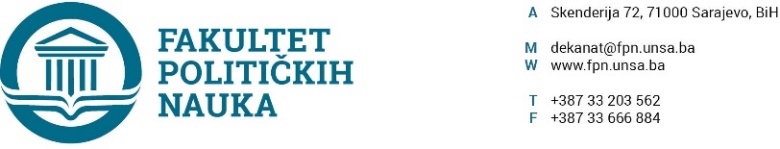 Broj: 02-1-1369 -1/19Datum, 10.12.2019.g.Na osnovu člana 94. stav (5) i 135.  Zakona o visokom obrazovanju („Službene novine Kantona Sarajevo“ broj:33/17), člana 193. stav (3) tačka d) i 104. Statuta Univerziteta u Sarajevu, Zaključka Senata br.01-12-88/19 od 06.05.2019.godine, Prijedloga odsjeka Politologija, Molbe prof.dr. Ešrefa Kenana Rašidagića i po prethodnoj saglasnosti sekretara, Vijeće Fakulteta političkih nauka Univerziteta u Sarajevu na sjednici održanoj  10.12.2019.godine   donosi PRIJEDLOG ODLUKEO produženju roka za izbor Član 1.Odobrava se produženje roka za izbor u naučno-nstavno zvanje vanredni profesor, članu akademskog osoblja prof.dr. Ešrefu Kenanu Rašidagiću, za vrijeme koje je provedeno na međunarodnoj razmjeni, ukupno pet mjeseca tj. za period od 16.07.2020. do 16.12.2020.godine.Član 2.	Imenovanom će se produžiti Ugovor o radu za period iz stava 1. ove odluke.Član 3.	Prijedlog Odluke dostavit će se Senatu Univerziteta na odlučivanje.Obrazloženje:  Prof.dr. Ešref Kenan Rašidagić podnio je molbu za produženja izbora u nastavničko zvanje vanredni profesor za vrijeme koje je provedeno na međunarodnoj razmjeni, ukupno pet mjeseca tj. za period od 16.07.2020. do 16.12.2020.godine ukupno pet mjeseci. Vijeće Fakulteta je na sjednici održanoj    10.12.2019. godine prihvatilo prijedlog s obzirom da je prof.dr. Ešref Kenan Rašidagić  izabran u naučno-nastavno zvanje 16.07.2014. godine, s obzirom da su dostavljeni dokazi o međunarodnoj razmjeni, s obzirom da za taj period miruju prava i obaveze,  odlučeno je kao u dispozitivu ove odluke.                                                                                                                                               DEKANAkt obradila: Umihana Mahmić                                                                             _________________Akt kontrolisao i odobrio: prof.dr. Elvis Fejzić                                                    Prof.dr. Sead TurčaloDostaviti: - dosije kandidata;- Senatu UNSA;- evidencija Vijeća Fakulteta;- a/a 